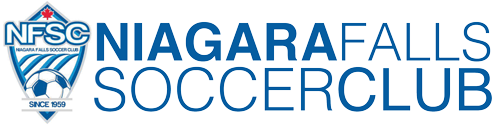 P.O. Box 220022     Niagara Falls, Ontario   L2J 4J3905 374 4040      fax   905 374 3018nfscoffice@gmail.com     www.nfsc.caPlayer’s Basic Medical InformationName:  ___________________________________________________________________    Date of Birth:  d ______   m _____   y _____Phone #: ______________________________     Cell #:  ______________________________________Home Address:  ___________________________________________________________   Postal Code:  _________________________ 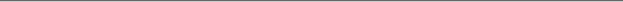 Mother’s Name:  _______________________________________   Father’s Name:  _____________________________________________Phone #s:  Mother: ___________________________________      Father:  _________________________________________Physician:  ____________________________________________________   Physician’s Phone:  _______________________________Dentist:  _____________________________________________________      Dentist’s Phone:  ___________________________________Emergency Contact:  ____________________________________________________   Phone #:  _________________________Relationship to Player:  _____________________________________ Has the Player had any of the following, if so, please explain.Any Allergies:  ________________________________________________________________________________________________________Has an Epi-Pen:  ______________________________________________________________________________________________________Medications:   ________________________________________________________________________________________________________Chronic Illnesses:  _______________________________________________________________________________________________________History of Concussion:  _______________________________________________________________________________________________Fainting Episodes/Seizures/Epilepsy: _________________________________________________________________________________Diabetic:  Type 1/Type 2:  ________________________________________________________________________________________________Have Trouble Breathing During Exercise:  ____________________________________________________________________________ Have Asthma:  ____________________________________________________________________________________________________________Heart Condition/History of Heart Condition:  _________________________________________________________________________Wears Glasses/Contact Lenses/Dental Appliance:  ___________________________________________________________________Has Hearing Problems:  ________________________________________________________________________________________________Has Had Surgery or Has Been Admitted to Hospital in the Last Year:  ___________________________________________________________________________________________________________________________________________________Any Other Medical Conditions:  ______________________________________________________________________________________________Recent Injuries:  ________________________________________________________________________________________________________________Any Information Not Covered Above:  _______________________________________________________________________________________________________________________________________________________________________________________________________________________________________________________________________________________________________________________________________________________________Notes:  __________________________________________________________________________________________________________________________________________________________________________________________________________________________________________________________________________________________________________________________________________________________________________________________________I understand that it is my responsibility to keep the Coach and Coaching Staff advised of any changes to the above information as soon as possible.  In the event of a medical emergency, that no one can be contacted, team management will arrange to take my child to the hospital or a physician if deemed necessary.I hereby authorize the physician and nursing staff to undertake examination, investigation and necessary treatment of my child.I also authorize release of information to the appropriate people (coach/physician) as deemed necessary.Date:  ___________________________________________   Signature of Player (if 18 +):  ___________________________________________Date:  ___________________________________________  Signature of Parent/Guardian:  _________________________________________Note:  Personal Information used, disclosed, secured or retained will be held solely for the purposes which it is collected and in accordance with the National Privacy Principles contained in the Personal Information Protection and Electronic Documents Act.